                  СПРАВКА  Королькова Инна Александровна.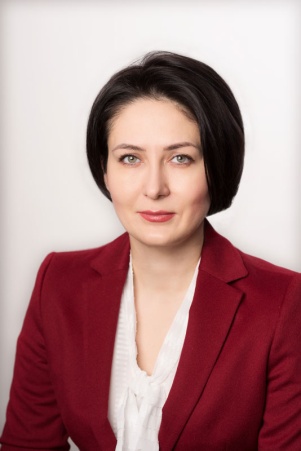  Имеет два высших образования – экономическое и юридическое.  В 2011 году окончила Федеральную программу подготовки управленческих кадров в Южном федеральном университете по направлению «Менеджмент» («Президентская программа»). С 1998 по 2001 годы  - аудитор в ООО «Ростовское аудиторское агентство».С 2002 по 2016 годы - генеральный директор  ООО «ЦЕНТРПОЙНТ-Ростов».С января 2017 года - директор Автономной некоммерческой организации – микрофинансовой компании «Ростовское региональное агентство поддержки предпринимательства».